Список молодежного комитета.Глава Фоминского сельского поселения                         Л.Н.Савченко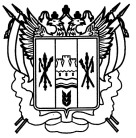 АдминистрацияФоминского сельскогопоселенияЗаветинского районаРостовской области347441 х. Фомин ул. Центральная 3телефон 2-93-3511.03.2011 № 140на № 598 от 09.03.2011 Первому заместителюГлавы Администрациирайона Ю.Г.ВеличкоФИОДата рожденияМесто работы. (учебы)Мусаев Рашид Махметович12.09.1985безработныйНазаренко Павел Викторович14.01.1990безработныйЖолобов Владимир Николаевич01.04.1986Администрация Фоминского сельского поселения,Сотников Владимир Александрович26.10.1986безработныйМагомадова Милана Ломэйлиевна28.12.1990безработнаяКучеренко Александра Владимировна23.05.1989МДОУ «Фоминская СОШ»,Зобов Евгений  Викторович22.10.1989безработный